ASSIGNMENT ON GROSS ANATOMY OF THE HEAD AND NECKASSIGNMENT TITLE: NOSE AND ORAL CAVITYNAME: INAM, EMEDIONG AKPANMATRIC NO: 17/MHS01/160DEPARTMENT: MEDICINE/SURGERYCOURSE CODE: ANA 301LEVEL: 300QUESTIONS:1.) Write an essay on the Carvanous Sinus.2.) Discuss the walls of the Nose.Answer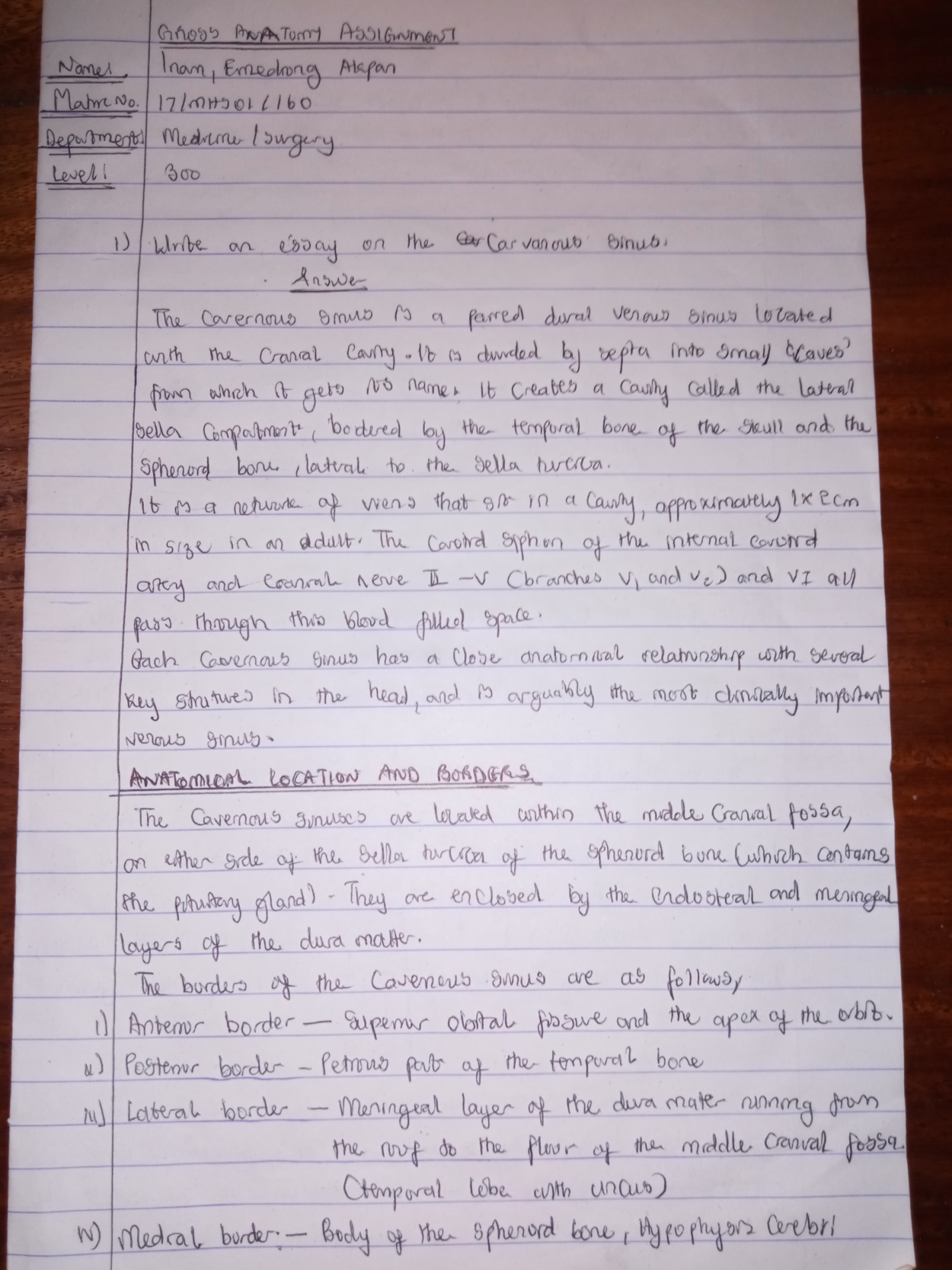 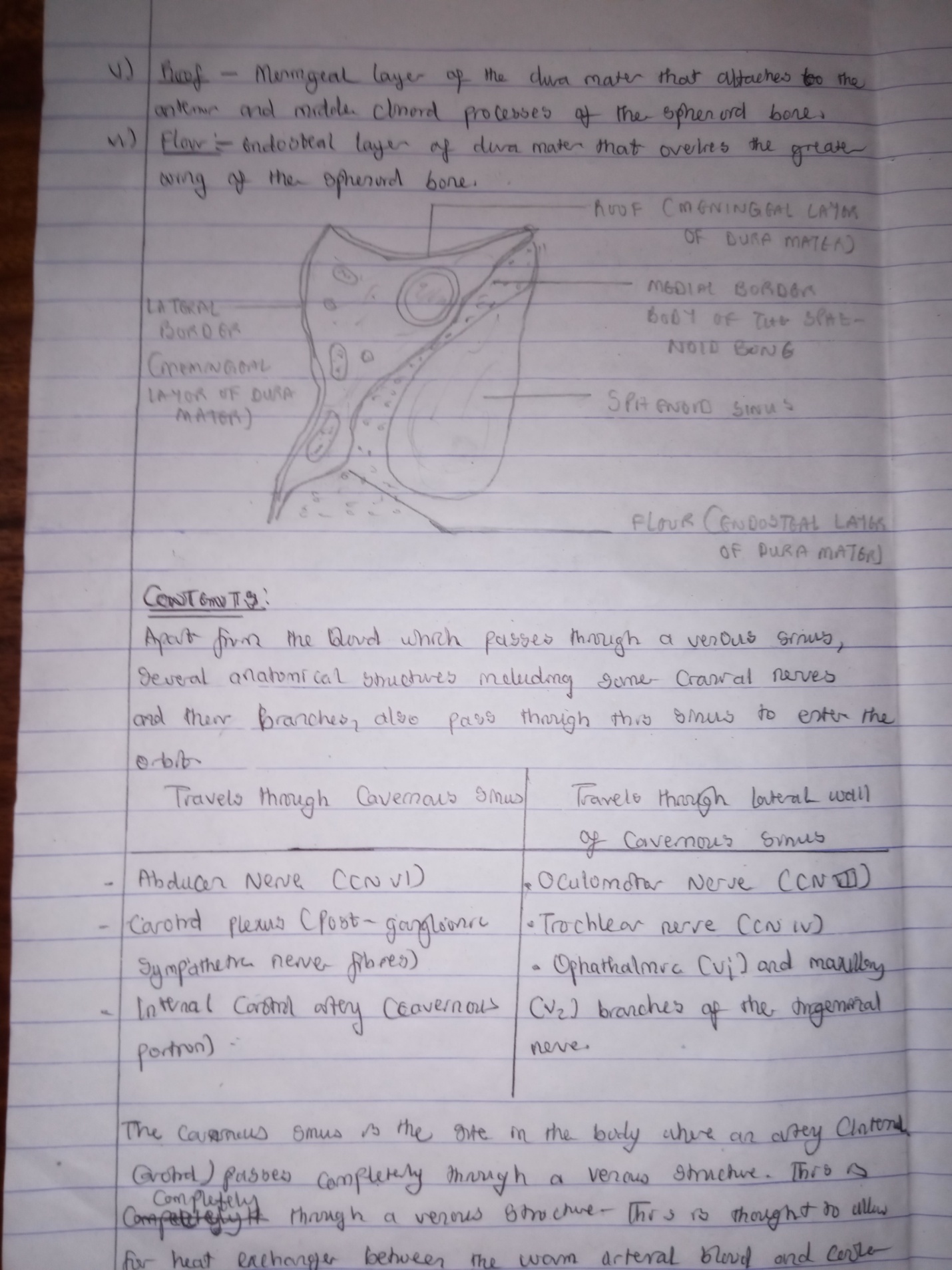 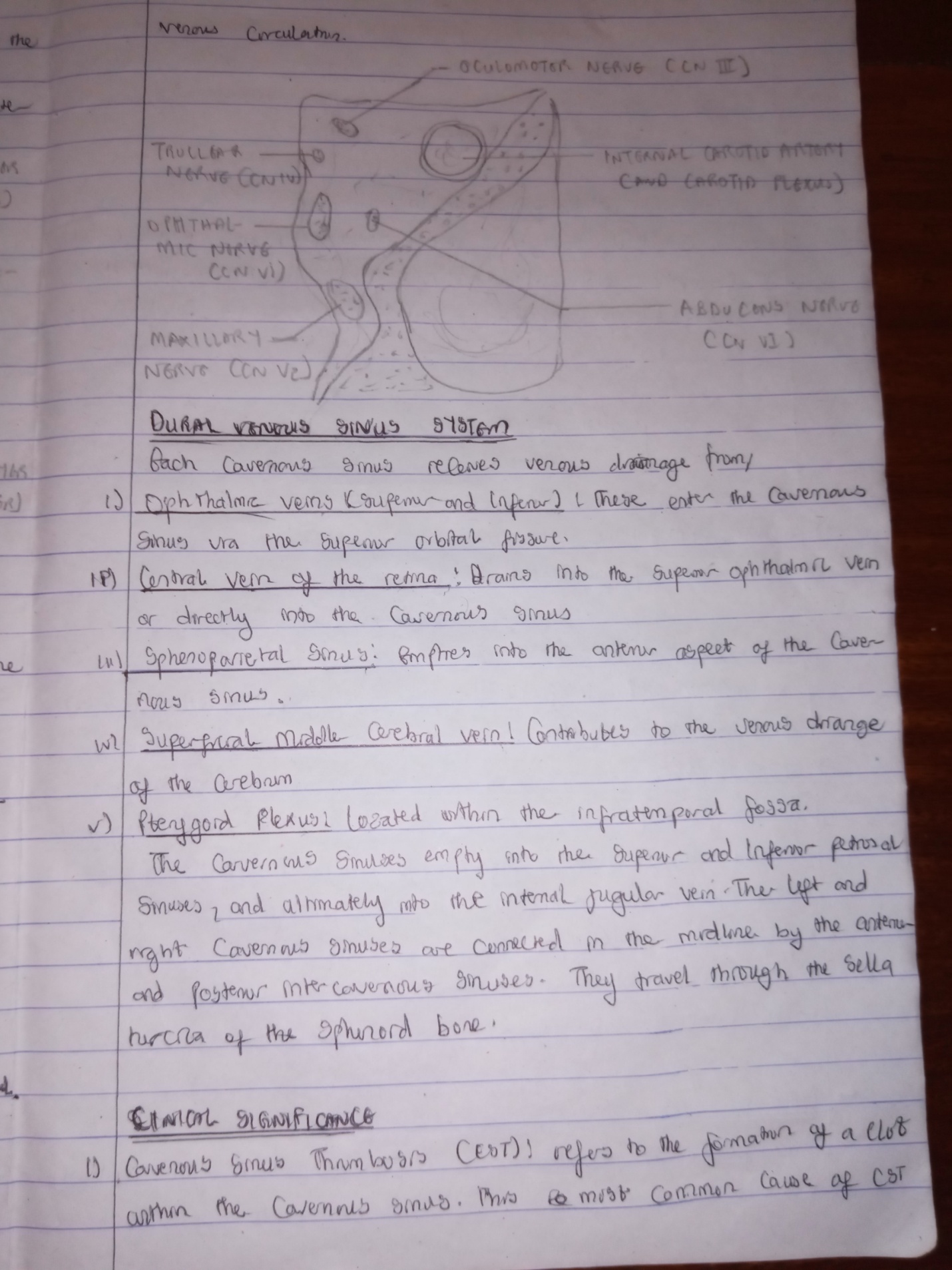 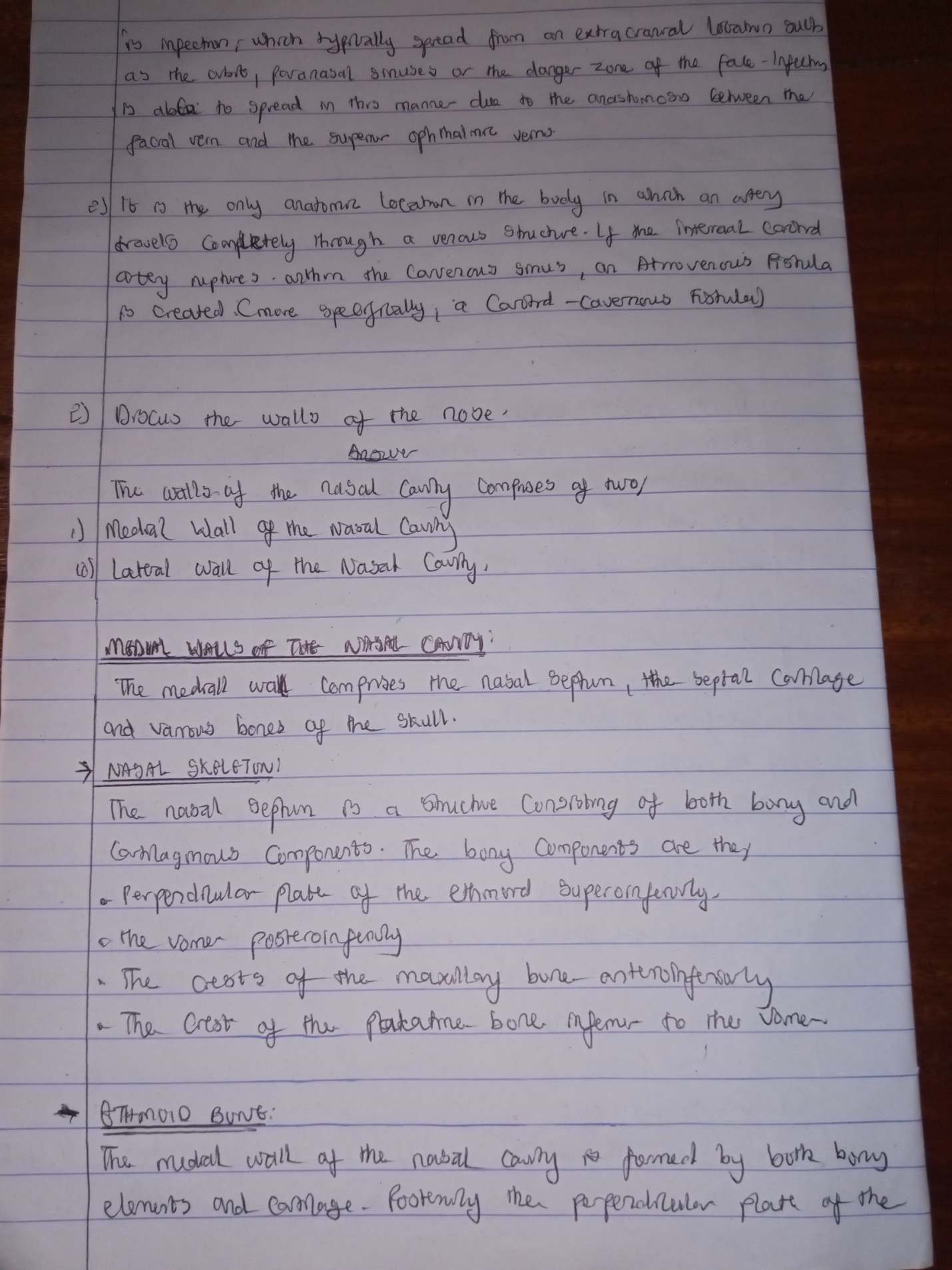 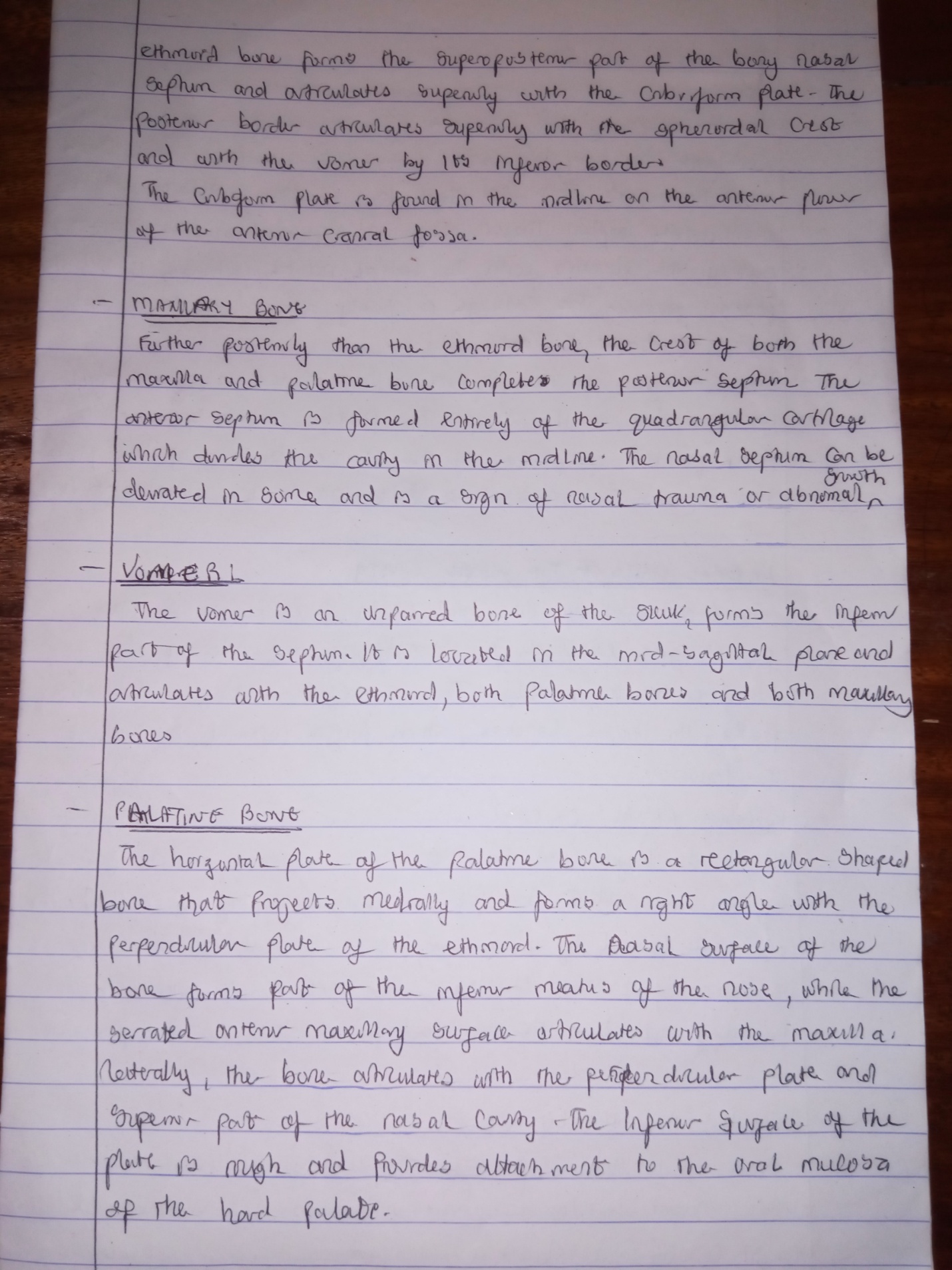 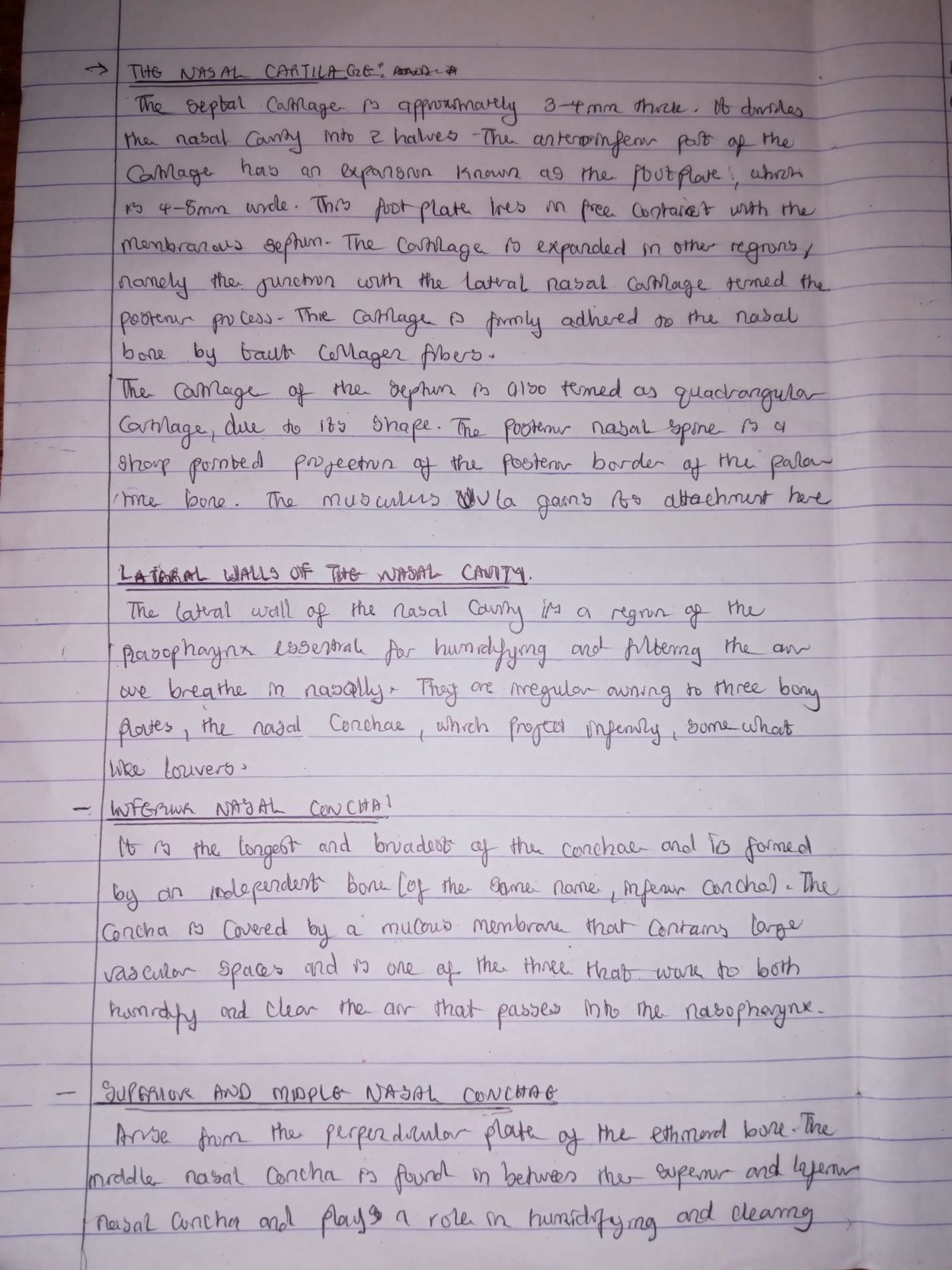 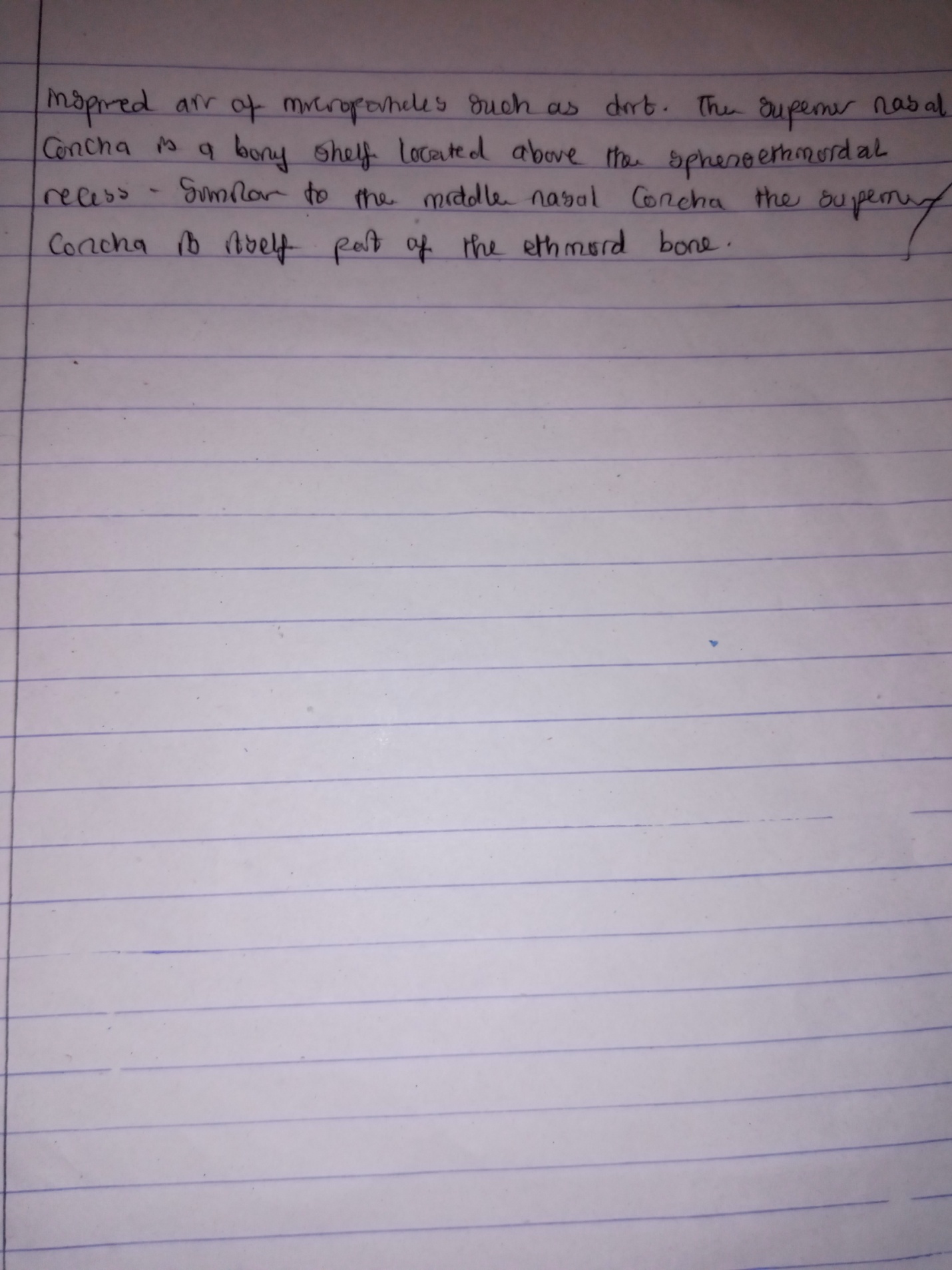 